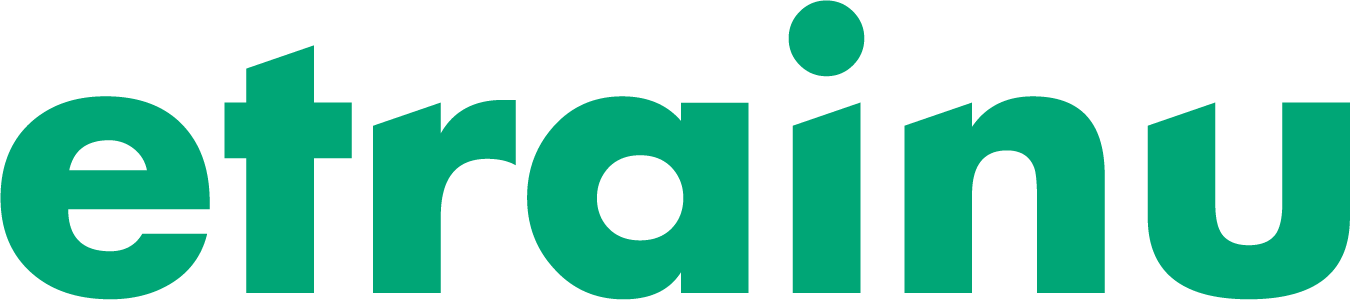 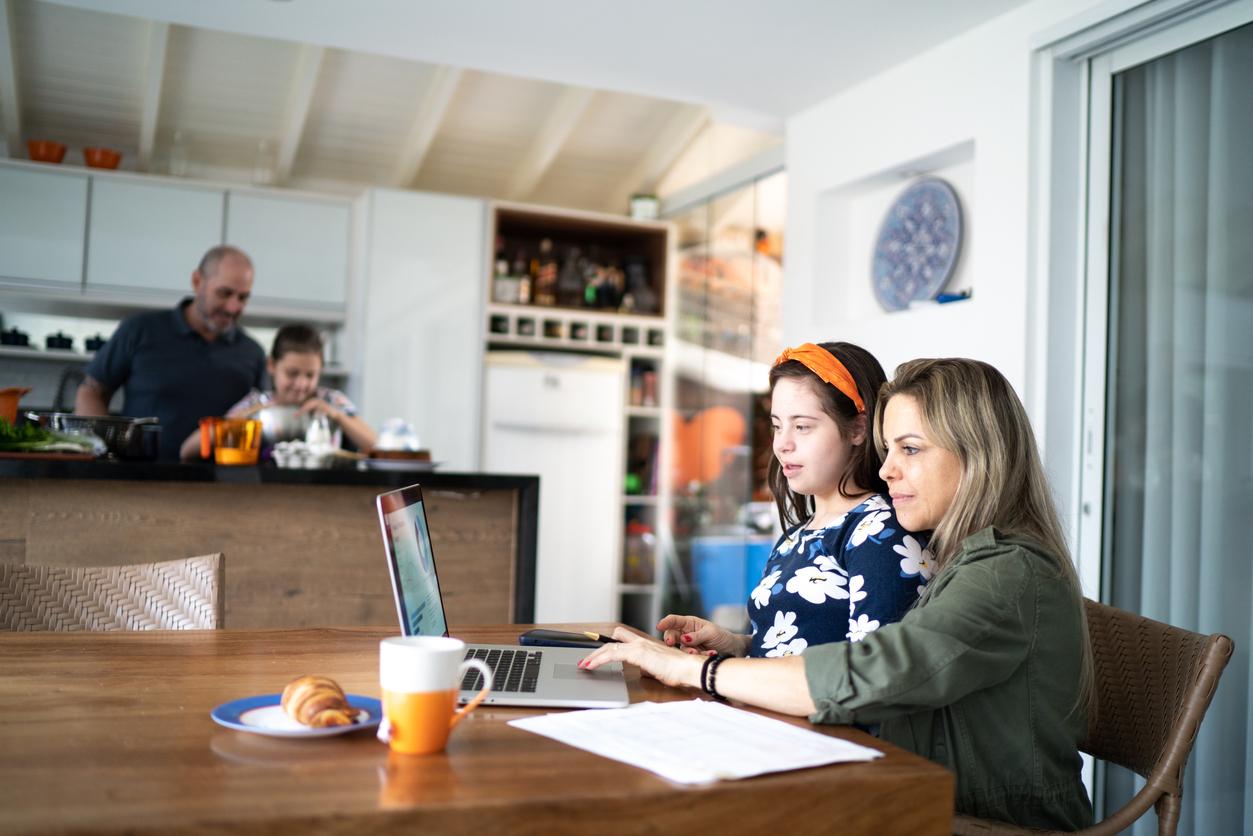 NDS Workforce Essentials eLibraryUpdated: June 2023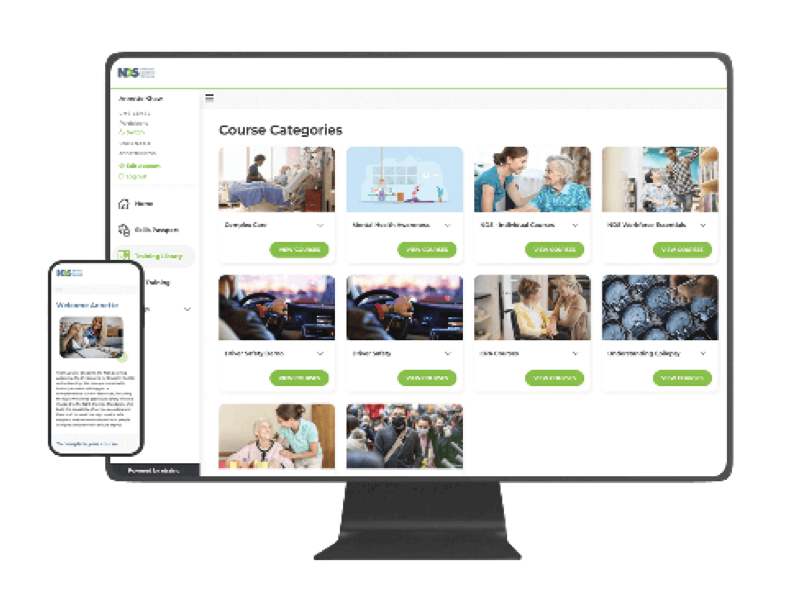 OverviewNDS and etrainu have partnered to bring together a comprehensive libraryof eLearning assets focused on building the capability of disability services providers to meet the high quality, safe supports and service standards that people using disability services should expect.Organisations and individuals are invited to access this content under a flexible and cost-effective licensing agreement, offering service providers an affordable solution to sourcing and deploying online training.A sample of the over 100+ learning assets included in this eLibrary is provided below.For a more comprehensive list please contact nds@etrainu.comAligned with NDIS Practice StandardsStandard 1: Rights and Responsibilities for Participants​​CoursesBullying Awareness for Senior ManagersBullying Awareness for WorkersDisability InductionFood Safety for Disability Support WorkersHuman Rights and You - Zero ToleranceHuman Rights ResourcesImpairment in the Disability Sector Infection Control for Disability Support Workers Managing Stress and Building Resilience Manual Handling For Disability Support WorkersManual Handling ResourcesOrientation for External Support Workers in Tertiary SettingsProfessional BoundariesRisk Management Slips, Trips and Falls Awareness Training for the Disability Sector Understanding Abuse - Zero ToleranceWorking with People with Disability Standard 2: Provider Governance and Operational ManagementCoursesAdapting to the NDISBusiness Writing SkillsCoaching The Coach Communication Skills Dealing with Complaints and Difficult Customers Documenting Records Emergency and Disaster ManagementFirst-Response Evacuation Instruction Incident ReportingManaging Change and Communication Reliable Record-Keeping Webinars Resolving Conflict Safeguarding for BoardsSustainable Service under NDIS The Science and Art of Realising Human Potential Standard 3: Provisions of  SupportCoursesFoundations of Positive Behaviour SupportNDIS Financial Management: Cost AttributionNDIS Simple Financial Management Participation Project - Resources Person-Centred Practice Across Cultures - ResourcesPositive Behaviour Support Recognising Restrictive PracticesSupported Decision-Making Supported Decision-Making (Resource)Understanding Care PlansStandard 4: Provisions of Supports EnvironmentCoursesChild Safe Standards (Victoria)Child Safe Standards (National)COVID-19: What It Is & How to Prevent Its SpreadHand HygieneLeading Work Health & Safety in the Disability Sector Management of WasteIntroduction to Mealtime ManagementMedication Management Personal Protective Equipment (PPE)Positive Cultures FilmsTrauma Informed Support FilmsKey BenefitsMore than 100+ learning assets are available immediately, plus a committed content development schedule for new sector-specific training assets aligned to the NDIS Practice Standards.Discounted NDS Member pricing.Cost-effective and fixed annual licence fees with flexibility to sign up for a 2 or 4 year contract.Unlimited course access for a specified number of users in three different ways:Hosted on the NDS eLearning Academy (etrainu Learning Management System)Have this eLibrary on your own branded Academy via the etrainu Learning Management System  Hosted on your own Learning Management System.PricingPricing is inclusive of access to NDS Workforce Essentials eLibrary and platform fees via the etrainu or NDS Learning Management System. Additional fees apply for custom Learning Management Systems and SCORM files.building exceptional communities through education07 3114 2958  |  sales@etrainu.com  |  etrainu.comNDS MemberNDS MemberNon NDS MemberNon NDS MemberNo. of Users4 Year Licence2 Year Licence4 Year Licence2 Year Licence251+ P.O.AP.O.AP.O.AP.O.A201 - 250$6,700 per year$8,900 per year$9,250 per year$11,300 per year151 - 200$5,650 per year$7,345 per year$7,900 per year$9,450 per year101 - 150$4,840 per year$6,290 per year$6,775 per year$7,865 per year76 - 100$3,750 per year$4,900 per year$5,300 per year$6,250 per year51 - 75$3,200 per year$4,150 per year$4,500 per year$5,200 per year26 - 50$2,660 per year$3,460 per year$3,730 per year$4,325 per yearUp to 25$1,920 per year$2,650 per year$2,890 per year$3,435 per yearIndividual Licence: $300/user/yearIndividual Licence: $300/user/yearIndividual Licence: $300/user/yearIndividual Licence: $300/user/yearIndividual Licence: $300/user/yearPrice is per year and excludes GST. NDS Member discounts have been applied. Price from 1st July 2023. Price is per year and excludes GST. NDS Member discounts have been applied. Price from 1st July 2023. Price is per year and excludes GST. NDS Member discounts have been applied. Price from 1st July 2023. Price is per year and excludes GST. NDS Member discounts have been applied. Price from 1st July 2023. Price is per year and excludes GST. NDS Member discounts have been applied. Price from 1st July 2023. 